Заключение об оценке регулирующего воздействия проектов муниципальных нормативных правовых актов Ульяновской области	Управление экономического и стратегического планирования Администрации муниципального образования «Новомалыклинский район» в соответствии с Законом Ульяновской области от 05.11.2013 № 201-ЗО «О порядке проведения оценки регулирующего воздействия проектов нормативных правовых актов Ульяновской области и проектов муниципальных нормативных правовых актов,  порядке проведения экспертизы нормативных правовых актов Ульяновской области и муниципальных нормативных правовых актов, затрагивающих вопросы осуществления предпринимательской и инвестиционной деятельности, и порядке проведения оценки фактического воздействия нормативных правовых актов Ульяновской области, затрагивающих осуществление предпринимательской и инвестиционной деятельности», пунктом 4.2 Положения о проведении оценки регулирующего воздействия проектов нормативных правовых актов Ульяновской области, утверждённого постановлением Администрации муниципального образования «Новомалыклинский район» от 10.07.2015 № 461 «Об утверждении Положения о проведении оценки регулирующего воздействия проектов нормативных правовых актов муниципального образования «Новомалыклинский район», затрагивающих вопросы осуществления предпринимательской и инвестиционной  деятельности» (далее – Положение), рассмотрело проект Постановления Администрации муниципального образования «Новомалыклинский район» Ульяновской области «Об утверждении административного регламента по предоставлению муниципальной услуги «Выдача разрешения на право организации розничного рынка на территории муниципального образования «Новомалыклинский район» (далее – проект акта), подготовленный и направленный для подготовки настоящего заключения отделом планирования, инвестиций и развития предпринимательства (далее – разработчик акта), и сообщает следующее:1. Описание предлагаемого регулирования.В административном регламенте по предоставлению муниципальной услуги «Выдача разрешения на право организации розничного рынка на территории муниципального образования «Новомалыклинский район» описаны:1. Общие положения; 2. Стандарт предоставления муниципальной услуги;3. Состав, последовательность и сроки выполнения административных процедур, требования к порядку их выполнения, в том числе особенности выполнения административных процедур в электронной форме, а также особенности выполнения административных процедур в многофункциональных центрах предоставления государственных и муниципальных услуг;4. Формы контроля за исполнением административного регламента; 5. Досудебный(внесудебный) порядок обжалования решений и действий(бездействия) уполномоченного органа, многофункционального центра, организаций, осуществляющих функции по предоставлению муниципальных услуг, а также их должностных лиц, муниципальных служащих, работников.2. Проблема, на решение которой направлен предлагаемый способ регулирования, оценка негативных эффектов, возникающих в связи с наличием рассматриваемой проблемы.Информации не имеется. На сегодняшний день на территории МО «Новомалыклинский район» нет зарегистрированных и осуществляющих деятельность организаций по виду деятельности «розничные рынки». 3. Обоснование целей предлагаемого регулирования.  Проект разработан с целью регламентирования предоставления муниципальной услуги «Выдача разрешения на право организации розничного рынка на территории муниципального образования «Новомалыклинский район»».4. Анализ международного опыта, опыта субъектов Российской Федерации и других муниципальных образований в соответствующей сфере (при наличии информации).Изучены аналогичные нормативные правовые акты некоторых муниципальных образований Ульяновской области и других регионов Российской Федерации установлено, что в них имеются схожие нормативно-правовые акты.Установлено следующее:5. Анализ предлагаемого регулирования и иных возможных способов решения проблемы.По итогам оценки регулирующего воздействия проекта акта считаем, что с принятием административного регламента по предоставлению муниципальной услуги «Выдача разрешения на право организации розничного рынка на территории муниципального образования «Новомалыклинский район» повышается качество исполнения и доступности результата оказания муниципальной услуги по выдаче разрешения на право организации розничного рынка, создаются комфортные условия для потребителей в предоставлении муниципальной услуги; определяются сроки и последовательность действий при предоставлении муниципальной услуги.Регулированием будут затронуты субъекты малого, среднего предпринимательства, представители бизнеса, которые организовать розничный рынок на территории МО «Новомалыклинский район».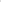 Проект постановления Администрации «Об утверждении административного регламента по предоставлению муниципальной услуги «Выдача разрешения на право организации розничного рынка на территории муниципального образования «Новомалыклинский район»» не противоречит действующему законодательству.6. Анализ основных групп участников отношений, интересы которых будут затронуты предлагаемым правовым регулированием.Представители бизнеса, субъекты малого и среднего предпринимательства, которые станут организаторами розничного рынка на территории муниципального образования «Новомалыклинский район».7. Оценка рисков решения проблемы предложенным способом регулирования и рисков негативных последствий.    Риски отсутствуют.8. Иные сведения, позволяющие оценить обоснованность предлагаемого регулирования. Иные замечания и предложения по проекту акта.В рамках публичных обсуждений не поступило иных замечаний и предложений по проекту акта.9.   Сведения о проведении публичных обсужденийВ рамках публичных обсуждений разработчиком проекта акта, вопросы для публичных обсуждений были размещены 22.03.2019-09.04.2019 на специализированном ресурсе для проведения публичных обсуждений http://nmalykla.ulregion.ru/administaciya/8358/8359/13681.html.Информация о месте размещения материалов дня публичных обсуждений проекта акта одновременно была направлена в АНО «Центр развития предпринимательства Новомалыклинского района» Ульяновской области.10. Выводы по результатам проведения оценки регулирующего воздействия. По итогам оценки регулирующего воздействия проекта акта считаем, что наличие проблемы целесообразность её решения с помощью данного способа регулирования вполне обоснованы, что проект акта не содержит положений, вводящих избыточные обязанности, запреты и ограничения для субъектов предпринимательской и инвестиционной деятельности или способствующих их введению, а также положений, способствующих возникновению необоснованных расходов субъектов предпринимательской и инвестиционной деятельности и расходов консолидированного бюджета муниципального образования «Новомалыклинский район».Начальник управления экономического и стратегического планирования администрации муниципального образования «Новомалыклинский район»	                            Синицина Л.П.Муниципальное образованиеНормативный правовой актОтличие от нормативного правового акта Администрации муниципального образования1. Основные понятия, используемые в административном регламенте1. Основные понятия, используемые в административном регламенте1. Основные понятия, используемые в административном регламентеАдминистрация Воздвиженского сельского поселения Курганинского района Краснодарского краяПостановление Администрации от 22.06.2018 № 117 «Об утверждении Административного регламента предоставления муниципальной услуги «Выдача разрешения на право организации розничного рынка»1. Предметом регулирования административного регламента предоставления администрацией Воздвиженского сельского поселения Курганинского района муниципальной услуги «Выдача разрешения на право организации розничного рынка» (далее - Административный регламент) является определение стандарта и порядка предоставления муниципальной услуги по выдаче разрешений на право организации розничных рынков на территории Воздвиженского сельского поселения Курганинского района (далее - муниципальная услуга).2. Заявителями, имеющими право на получение муниципальной услуги, являются юридические лица и индивидуальные предприниматели, либо их представители по доверенности, оформленной в установленном законодательством Российской Федерации порядке (далее - заявители).Администрация города УльяновскаПостановление администрации от 23.12.16 № 3402 «Об утверждении административного регламента предоставления муниципальной услуги по выдаче разрешения на право организации розничного рынка»Получателями муниципальной услуги являются юридические лица, которые зарегистрированы в установленном законодательством Российской Федерации порядке и которым принадлежат объект или объекты недвижимости, расположенные на территории, в пределах которой предполагается организация рынка.Администрация города ВолгоградаПостановление Администрации от 26.12.2011 № 4305 «Об утверждении административного регламента предоставления муниципальной услуги "Выдача разрешения на право организации розничного рынка"» (с изменениями на 12 декабря 2018 года)Заявителями на предоставление муниципальной услуги являются юридические лица (организации) независимо от их организационно-правовой формы, претендующие на право организации розничного рынка (далее - заявители).Постановление Администрации муниципального образования «Сурский район» Ульяновской областиПостановление Администрации «Об утверждении административного регламента по предоставлению муниципальной услуги "Выдача разрешений на право организации розничного рынка на территории муниципального образования "Сурский район"» (с изменениями на 3 марта 2014 года)1. Предметом регулирования административного регламента по предоставлению муниципальной услуги "Выдача разрешений на право организации розничного рынка на территории муниципального образования "Сурский район" (далее - муниципальная услуга) являются правоотношения, возникающие при обращении заявителей в Администрацию муниципального образования "Сурский район" (далее - Администрация) за получением данной муниципальной услуги.2. Получателями муниципальной услуги являются юридические лица независимо от организационно-правовой формы.2. Орган, предоставляющий муниципальную услугу и сроки предоставления услуги.2. Орган, предоставляющий муниципальную услугу и сроки предоставления услуги.2. Орган, предоставляющий муниципальную услугу и сроки предоставления услуги.Администрация Воздвиженского сельского поселения Курганинского района Краснодарского краяПостановление Администрации от 22.06.2018 № 117 «Об утверждении Административного регламента предоставления муниципальной услуги «Выдача разрешения на право организации розничного рынка»1. Муниципальная услуга предоставляется администрацией Воздвиженского сельского поселения Курганинского района.2. Срок предоставления муниципальной услуги составляет не более 30 календарных дней со дня принятия заявления и прилагаемых к нему документов.Администрация города УльяновскаПостановление администрации от 23.12.16 № 3402 «Об утверждении административного регламента предоставления муниципальной услуги по выдаче разрешения на право организации розничного рынка»1. Муниципальная услуга предоставляется администрацией города Ульяновска в лице Управления по развитию предпринимательства, инвестициям и потребительского рынка администрации города Ульяновска (далее - Управление).2. Общий срок предоставления муниципальной услуги устанавливается 30 календарных дней с даты регистрации заявления с документами, необходимыми для оказания муниципальной услуги.Администрация города ВолгоградаПостановление Администрации от 26.12.2011 № 4305 «Об утверждении административного регламента предоставления муниципальной услуги "Выдача разрешения на право организации розничного рынка"» (с изменениями на 12 декабря 2018 года)1. Муниципальная услуга предоставляется администрацией Волгограда в лице уполномоченного органа – управление экономического развития и инвестиций аппарата главы Волгограда.2. Срок принятия решения о выдаче разрешения или отказе в выдаче разрешения составляет не более 30 календарных дней со дня поступления заявления.Постановление Администрации муниципального образования «Сурский район» Ульяновской областиПостановление Администрации «Об утверждении административного регламента по предоставлению муниципальной услуги "Выдача разрешений на право организации розничного рынка на территории муниципального образования "Сурский район"» (с изменениями на 3 марта 2014 года)1. Предоставление муниципальной осуществляет Администрация муниципального образования "Сурский район" (далее - Администрация района) в лице отраслевого органа - отдела экономического мониторинга, инвестиций, развития предпринимательства и торговли управления экономического развития и размещения муниципального заказа Администрации муниципального образования "Сурский район" (далее - отдел).2. Общий срок предоставления муниципальной услуги не может превышать 10 дней со дня регистрации поступившего письменного обращения.3. Разделы административного регламента и приложения к нему3. Разделы административного регламента и приложения к нему3. Разделы административного регламента и приложения к немуАдминистрация Воздвиженского сельского поселения Курганинского района Краснодарского краяПостановление Администрации от 22.06.2018 № 117 «Об утверждении Административного регламента предоставления муниципальной услуги «Выдача разрешения на право организации розничного рынка»I. Общие положения;II. Стандарт предоставления муниципальной услуги;III. Состав, последовательность и сроки выполнения административных процедур (действий), требования к порядку их выполнения;4.Формы контроля за исполнением административного регламента;5. Досудебный (внесудебный) порядок обжалования решений и действий (бездействия) органа, Предоставляющего муниципальную услугу, а также Должностных лиц, муниципальных служащих.Приложение №1 Форма - Заявление о выдаче разрешения на право организации розничного рынка на территории Воздвиженского сельского поселения Курганинского района;Приложение №2 Блок – схема процедуры предоставления муниципальной услугиАдминистрация города УльяновскаПостановление администрации от 23.12.16 № 3402 «Об утверждении административного регламента предоставления муниципальной услуги по выдаче разрешения на право организации розничного рынка»1. Общие положения;2. Стандарт предоставления муниципальной услуги;3. Состав, последовательность и сроки выполнения административных процедур (действий), требования к порядку выполнения, в том числе особенности выполнения административных процедур (действий) в электронной форме;4. Формы контроля за исполнением административного регламента;5. Досудебный (внесудебный) порядок обжалования решений и действий (бездействия) органа, предоставляющего муниципальную услугу, а также должностных лиц, муниципальных служащих.Приложение N 1. Заявление;Приложение N 2. Разрешение на право организации розничного рынка на территории муниципального образования "Город Ульяновск";Приложение N 3. Уведомление о выдаче разрешения на право организации розничного рынка на территории муниципального образования "Город Ульяновск";Приложение N 4. Уведомление об отказе в выдаче разрешения на право организации розничного рынка на территории муниципального образования "Город Ульяновск";Приложение N 5. Блок-схема предоставления муниципальной услуги по выдаче разрешения на право организации розничного рынка.Администрация города ВолгоградаПостановление Администрации от 26.12.2011 № 4305 «Об утверждении административного регламента предоставления муниципальной услуги "Выдача разрешения на право организации розничного рынка"» (с изменениями на 12 декабря 2018 года)1. Общие положения;2. Стандарт предоставления муниципальной услуги;3. Состав, последовательность и сроки выполнения административных процедур, требования к порядку их выполнения;4. Формы контроля за исполнением настоящего административного регламента;5. Досудебный (внесудебный) порядок обжалования решений и действий (бездействия) управления, ГКУ "МФЦ", организаций, указанных в части 1.1 статьи 16 Федерального закона от 27 июля 2010 г. N 210-ФЗ "Об организации предоставления государственных и муниципальных услуг", а также их должностных лиц, работников.Приложение 1. Заявление на получение разрешения на право организации розничного рынка (Форма);Приложение 2. Уведомление о приеме заявления к рассмотрению на выдачу разрешения на право организации розничного рынка (Форма);Приложение 3. Уведомление о необходимости устранения нарушений в оформлении заявления о выдаче разрешения на право организации розничного рынка и (или) представления отсутствующих документов (Форма);Приложение 4. Разрешение на право организации розничного рынка на территории Волгоградской области (Форма);Приложение 5. Уведомление о выдаче разрешения на право организации розничного рынка на территории Волгоградской области (Форма);Приложение 6. Уведомление об отказе в выдаче разрешения на право организации розничного рынка на территории Волгоградской области (Форма);Приложение 7. Журнал регистрации выдачи разрешений на право открытия розничного рынка (Форма).Постановление Администрации муниципального образования «Сурский район» Ульяновской областиПостановление Администрации «Об утверждении административного регламента по предоставлению муниципальной услуги "Выдача разрешений на право организации розничного рынка на территории муниципального образования "Сурский район"» (с изменениями на 3 марта 2014 года)I. Общие положения;II. Стандарт предоставления муниципальной услуги;III. Состав, последовательность и сроки выполнения административных процедур, требования к порядку их выполнения, в том числе особенности выполнения административных процедур в электронной форме;IV. Формы контроля за исполнением административного регламента;V. Досудебный (внесудебный) порядок обжалования решений и действий (бездействия) органа, предоставляющего муниципальную услугу, а также должностных лиц, муниципальных служащих.Приложение N 1. Блок-схема предоставления муниципальной услуги "Выдача разрешений на право организации розничного рынка на территории муниципального образования "Сурский район". Схема процессов муниципальной услуги;Приложение N 2. Разрешение на право организации розничного рынка на территории Сурского района Ульяновской области;Приложение N 3. Уведомление о выдаче разрешения на право организации розничного рынка на территории Сурского района Ульяновской области;Приложение N 4. Уведомление об отказе в выдаче разрешения на право организации розничного рынка на территории Сурского района Ульяновской области»Приложение N 5. Заявление о предоставлении разрешения на право организации (переоформления, продления, копии, дубликата) розничного рынка на территории муниципального образования "Сурский район".